การจัดระเบียบและเพิ่มมาตรฐานสถานดูแลของชุมชนหัวข้อ: การจัดระเบียบและเพิ่มมาตรฐานสถานดูแลของชุมชน เรียบเรียงโดย: Alan Smith, Angela Jelley, Angela Ward, Catherine Stearns, Cristal DeJarnac, Jennifer Li, Max Brown, Noemi Sarmiento, Ron Strle, Serena McCurdy, Stephanie Prentiss ยื่นโดย: บอร์ดบริหาร SEIU Local 503 ด้วยเหตุที่ ความสำเร็จในการผ่านร่าง พรบ. วุฒิสภา 1556 ในปี 2022 สภานิติบัญญัติของโอเรกอน SEIU Local 503 มีโอกาสที่จะเข้าถึงแรงงานในสถานดูแลของชุมชน เพื่อช่วยเหลือในเรื่องการอยู่อาศัย และสถานดูแลพักฟื้นความจำ รวมถึงศูนย์ดูแลของเอกชนผ่านการลงทะเบียนที่ร่าง พรบ. ดังกล่าวได้กำหนดไว้ ด้วยเหตุที่ ค่าแรง สภาพการทำงาน และคุณภาพของการดูแล ทั้งในสถานดูแลและศูนย์ดูแลของนายหน้ามีความอ่อนแอมากเมื่อเปรียบเทียบกับมาตรฐานที่สมาชิก 503 ได้กำหนดไว้ต่อพยาบาลที่มีทักษะและโปรแกรมสถานดูแล CEP ด้วยเหตุที่ ร่าง พรบ. วุฒิสภา 1556 ได้กำหนดชุดการฝึกอบรมและมาตรฐานรับรองสถานดูแลของชุมชนและแรงงานที่มีนายหน้าที่ทำงานตามบ้าน ด้วยเหตุที่ ในการใช้ร่าง พรบ. วุฒิสภา 1556 Local 503 จะสามารถเข้าถึงแรงงานในภาคส่วนเหล่านี้ และจัดระเบียบเพื่อปรับปรุงมาตรฐาน การสรรหา และการรักษาแรงงาน ดังนั้น ให้ดำเนินการปรับปรุงแก้ไข ว่าสหภาพจะมุ่งมั่นให้ความสำคัญในการนำ SB 1556 ที่ผ่านการรับรองในสภานิติบัญญัติ ปี 2022 มาใช้งาน เพื่อจัดระเบียบและเพิ่มมาตรฐานของอุตสาหกรรมสถานดูแลชุมชน 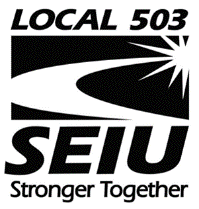 พนักงานผู้ให้บริการการเป็นตัวแทนพนักงานการเป็นตัวแทนพนักงานสหภาพระหว่างประเทศข้อมติที่ 1ข้อมติที่ 1Local 503 คำแนะนำของคณะกรรมการ ประจำปี 2022:คำแนะนำของคณะกรรมการ ประจำปี 2022:สาธารณชนโอเรกอน___ ผ่านมติ___ ผ่านตามที่ปรับแก้สหภาพพนักงาน___ ไม่ผ่านมติ